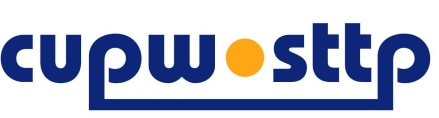 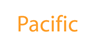 Course Offered:    leadership skillsPlease complete the following: (one form per participant)              We do not accept applications via email.Course Offered:    leadership skillsPlease complete the following: (one form per participant)              We do not accept applications via email.Course Offered:    leadership skillsPlease complete the following: (one form per participant)              We do not accept applications via email.Course Offered:    leadership skillsPlease complete the following: (one form per participant)              We do not accept applications via email.Course Offered:    leadership skillsPlease complete the following: (one form per participant)              We do not accept applications via email.Course Offered:    leadership skillsPlease complete the following: (one form per participant)              We do not accept applications via email.Course Offered:    leadership skillsPlease complete the following: (one form per participant)              We do not accept applications via email.Name of Local:  	                Name of Local:  	                Name of Local:  	                Name of Local:  	                Name of Local:  	                Name of Local:  	                Name of Local:  	                Name:  Name:  Name:  Name:  Brother                 Sister        They                 Indigenous           Worker of Colour        LGBTQ                 Differently AbledBrother                 Sister        They                 Indigenous           Worker of Colour        LGBTQ                 Differently AbledBrother                 Sister        They                 Indigenous           Worker of Colour        LGBTQ                 Differently AbledAddress:Address:Address:Address:Address:Postal Code:Postal Code:Home Phone #:Home Phone #:Email:Email:Email:Email:Email:Work Schedule: (i.e. start and finish time and days off)    Full-time  Part-time  Temp        Work Schedule: (i.e. start and finish time and days off)    Full-time  Part-time  Temp        Work Schedule: (i.e. start and finish time and days off)    Full-time  Part-time  Temp        Work Schedule: (i.e. start and finish time and days off)    Full-time  Part-time  Temp        Work Schedule: (i.e. start and finish time and days off)    Full-time  Part-time  Temp        Work Schedule: (i.e. start and finish time and days off)    Full-time  Part-time  Temp          Urban   RSMC  PSBU   Emergency contact name:       Phone #       Phone #       Phone #       Phone #       Phone #       Phone #Accommodation and TransportationAccommodation and TransportationAccommodation and TransportationAccommodation and TransportationAccommodation and TransportationAccommodation and TransportationAccommodation and TransportationAre you willing to share a room to reduce costs? No  Yes    with:_____________________________________All accommodations are guaranteed.  It is the responsibility of the participant to notify the Regional Office of any cancellation by January 1, 2019.  Failure to inform the Regional Office will result in a $200.00 cancellation fee. All “no show” room charges will be submitted to the participant/Local for payment.  The Harrison Hot Springs is a non-smoking facility.Are you willing to share a room to reduce costs? No  Yes    with:_____________________________________All accommodations are guaranteed.  It is the responsibility of the participant to notify the Regional Office of any cancellation by January 1, 2019.  Failure to inform the Regional Office will result in a $200.00 cancellation fee. All “no show” room charges will be submitted to the participant/Local for payment.  The Harrison Hot Springs is a non-smoking facility.Are you willing to share a room to reduce costs? No  Yes    with:_____________________________________All accommodations are guaranteed.  It is the responsibility of the participant to notify the Regional Office of any cancellation by January 1, 2019.  Failure to inform the Regional Office will result in a $200.00 cancellation fee. All “no show” room charges will be submitted to the participant/Local for payment.  The Harrison Hot Springs is a non-smoking facility.Are you willing to share a room to reduce costs? No  Yes    with:_____________________________________All accommodations are guaranteed.  It is the responsibility of the participant to notify the Regional Office of any cancellation by January 1, 2019.  Failure to inform the Regional Office will result in a $200.00 cancellation fee. All “no show” room charges will be submitted to the participant/Local for payment.  The Harrison Hot Springs is a non-smoking facility.Are you willing to share a room to reduce costs? No  Yes    with:_____________________________________All accommodations are guaranteed.  It is the responsibility of the participant to notify the Regional Office of any cancellation by January 1, 2019.  Failure to inform the Regional Office will result in a $200.00 cancellation fee. All “no show” room charges will be submitted to the participant/Local for payment.  The Harrison Hot Springs is a non-smoking facility.Are you willing to share a room to reduce costs? No  Yes    with:_____________________________________All accommodations are guaranteed.  It is the responsibility of the participant to notify the Regional Office of any cancellation by January 1, 2019.  Failure to inform the Regional Office will result in a $200.00 cancellation fee. All “no show” room charges will be submitted to the participant/Local for payment.  The Harrison Hot Springs is a non-smoking facility.Are you willing to share a room to reduce costs? No  Yes    with:_____________________________________All accommodations are guaranteed.  It is the responsibility of the participant to notify the Regional Office of any cancellation by January 1, 2019.  Failure to inform the Regional Office will result in a $200.00 cancellation fee. All “no show” room charges will be submitted to the participant/Local for payment.  The Harrison Hot Springs is a non-smoking facility.I will be travelling by: Bus         *Personal Vehicle        Air (special request): ______________________________Please print name as appears on ID for airline ticket purposes:__________________________________________________________*Bus transportation for participants from Lower Mainland & participants arriving by air is supplied, those choosing to take their personal vehicles will not be compensated for mileage or parking*All flight cancellation costs will be billed to the participant/Local.I will be travelling by: Bus         *Personal Vehicle        Air (special request): ______________________________Please print name as appears on ID for airline ticket purposes:__________________________________________________________*Bus transportation for participants from Lower Mainland & participants arriving by air is supplied, those choosing to take their personal vehicles will not be compensated for mileage or parking*All flight cancellation costs will be billed to the participant/Local.I will be travelling by: Bus         *Personal Vehicle        Air (special request): ______________________________Please print name as appears on ID for airline ticket purposes:__________________________________________________________*Bus transportation for participants from Lower Mainland & participants arriving by air is supplied, those choosing to take their personal vehicles will not be compensated for mileage or parking*All flight cancellation costs will be billed to the participant/Local.I will be travelling by: Bus         *Personal Vehicle        Air (special request): ______________________________Please print name as appears on ID for airline ticket purposes:__________________________________________________________*Bus transportation for participants from Lower Mainland & participants arriving by air is supplied, those choosing to take their personal vehicles will not be compensated for mileage or parking*All flight cancellation costs will be billed to the participant/Local.I will be travelling by: Bus         *Personal Vehicle        Air (special request): ______________________________Please print name as appears on ID for airline ticket purposes:__________________________________________________________*Bus transportation for participants from Lower Mainland & participants arriving by air is supplied, those choosing to take their personal vehicles will not be compensated for mileage or parking*All flight cancellation costs will be billed to the participant/Local.I will be travelling by: Bus         *Personal Vehicle        Air (special request): ______________________________Please print name as appears on ID for airline ticket purposes:__________________________________________________________*Bus transportation for participants from Lower Mainland & participants arriving by air is supplied, those choosing to take their personal vehicles will not be compensated for mileage or parking*All flight cancellation costs will be billed to the participant/Local.I will be travelling by: Bus         *Personal Vehicle        Air (special request): ______________________________Please print name as appears on ID for airline ticket purposes:__________________________________________________________*Bus transportation for participants from Lower Mainland & participants arriving by air is supplied, those choosing to take their personal vehicles will not be compensated for mileage or parking*All flight cancellation costs will be billed to the participant/Local.As meals will be provided, please let us know if you have any other special needs that we should be aware of (i.e. environmental, mobility, medical, deaf or hard of hearing, vision, etc.):As meals will be provided, please let us know if you have any other special needs that we should be aware of (i.e. environmental, mobility, medical, deaf or hard of hearing, vision, etc.):As meals will be provided, please let us know if you have any other special needs that we should be aware of (i.e. environmental, mobility, medical, deaf or hard of hearing, vision, etc.):As meals will be provided, please let us know if you have any other special needs that we should be aware of (i.e. environmental, mobility, medical, deaf or hard of hearing, vision, etc.):As meals will be provided, please let us know if you have any other special needs that we should be aware of (i.e. environmental, mobility, medical, deaf or hard of hearing, vision, etc.):As meals will be provided, please let us know if you have any other special needs that we should be aware of (i.e. environmental, mobility, medical, deaf or hard of hearing, vision, etc.):As meals will be provided, please let us know if you have any other special needs that we should be aware of (i.e. environmental, mobility, medical, deaf or hard of hearing, vision, etc.):All applications must be approved by your Local Executive and the registration form must be signed by the Local President or designate.All applications must be approved by your Local Executive and the registration form must be signed by the Local President or designate.All applications must be approved by your Local Executive and the registration form must be signed by the Local President or designate.All applications must be approved by your Local Executive and the registration form must be signed by the Local President or designate.All applications must be approved by your Local Executive and the registration form must be signed by the Local President or designate.All applications must be approved by your Local Executive and the registration form must be signed by the Local President or designate.All applications must be approved by your Local Executive and the registration form must be signed by the Local President or designate.__________________________________________                   Signature of Local President              __________________________________________                   Signature of Local President              __________________________________________                   Signature of Local President              __________________________________________                            Signature of Applicant             cope 225__________________________________________                            Signature of Applicant             cope 225__________________________________________                            Signature of Applicant             cope 225__________________________________________                            Signature of Applicant             cope 225